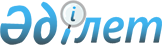 Қазақстан Республикасы Үкіметінің резервінен қаражат бөлу туралыҚазақстан Республикасы Үкіметінің 2014 жылғы 20 қазандағы № 1111 қаулысы      «2014 – 2016 жылдарға арналған республикалық бюджет туралы» 2013 жылғы 3 желтоқсандағы Қазақстан Республикасының Заңына, «Бюджеттің атқарылуы және оған кассалық қызмет көрсету ережесін бекіту туралы» Қазақстан Республикасы Үкіметінің 2009 жылғы 26 ақпандағы № 220 қаулысына сәйкес Қазақстан Республикасының Үкіметі ҚАУЛЫ ЕТЕДІ:
      1. Қазақстан Республикасы Ішкі істер министрлігіне Бұқтырма өзенінің арнасын реттеу жөніндегі жұмыстарды жүргізуге және инженерлік құрылыстар салуға ағымдағы нысаналы трансферттер түрінде Шығыс Қазақстан облысының әкімдігіне аудару үшін 2014 жылға арналған республикалық бюджетте шұғыл шығындарға көзделген Қазақстан Республикасы Үкіметінің резервінен 110002000 (бір жүз он миллион екі мың) теңге сомасында қаражат бөлінсін. 
      2. Қазақстан Республикасы Қаржы министрлігі бөлінген қаражаттың мақсатты пайдаланылуын бақылауды жүзеге асырсын. 
      3. Шығыс Қазақстан облысының әкімі 2014 жылғы 1 желтоқсанға дейінгі мерзімде Қазақстан Республикасы Ішкі істер министрлігіне бөлінген қаражаттың мақсатты пайдаланылуы жөнінде есеп берсін. 
      4. Осы қаулы қол қойылған күнінен бастап қолданысқа енгізіледі. 


					© 2012. Қазақстан Республикасы Әділет министрлігінің «Қазақстан Республикасының Заңнама және құқықтық ақпарат институты» ШЖҚ РМК
				      Қазақстан Республикасының 
      Премьер-МинистрiК. Мәсімов